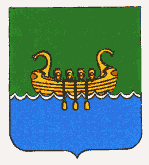 АДМИНИСТРАЦИЯ АНДРЕАПОЛЬСКОГО МУНИЦИПАЛЬНОГО ОКРУГАТВЕРСКОЙ ОБЛАСТИР А С П О Р Я Ж Е Н И Е08.10.2020		                     г. Андреаполь                                № 253Об утверждении плана проведения провероксоблюдения земельного законодательствафизическими лицами на 2021 год        Руководствуясь ст. 72 Земельного Кодекса РФ, Положением о муниципальном земельном контроле на территории Андреапольского муниципального округа, утвержденным решением Думы Андреапольского муниципального округа Тверской области от 14.02.2020 г. №109:Утвердить план проведения проверок соблюдения земельного законодательства физическими лицами на 2021 год Комитетом по управлению имуществом Андреапольского муниципального округа Тверской области согласно приложению. Комитету по управлению имуществом Андреапольского муниципального округа Тверской области обеспечить размещение плана на официальном сайте Администрации Андреапольского муниципального округа Тверской области в сети «Интернет» в порядке, установленном законодательством Российской Федерации.Контроль за исполнением настоящего распоряжения возложить на первого заместителя Главы Администрации Андреапольского муниципального округа Тверской области.Глава Андреапольскогомуниципального округа                                                               Н.Н. Баранник